Утверждаю:
 Завед.СП МБОУ СОШ №2 г.Алагира 
___________Цаллагова М.В.
___ ________ ________ г.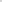 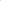 Расписание
работы секций и кружков спортивного клуба
                              «Fyrank»  
        СП МБОУ СОШ №2 г. Алагира
           на 2021 — 2022 учебный годДни неделиВремя проведенияЗанятияФИО 
руководителяПонедельник14:00-16:0016:00- 18:00ВолейболВолейбол(старшая группа)Аликова А.Х.Вторник14:00-16:0016:00- 18:00Спортивные игрыБаскетболАликова А.Х.
Среда14:00-16:0016:00- 18:00ВолейболВолейбол(старшая группа)Аликова А.Х.Четверг14:00-16:00ВолейболАликова А.Х.Пятница14:00-16:0016:00- 18:00Спортивные игры
 Баскетбол      Аликова А.Х.Суббота10.00-12:3012.30-14.00БаскетболВолейболАликова А.Х.